Informatyka, kl. 2a						Piątek, 29 maja 2020W królestwie mrówek…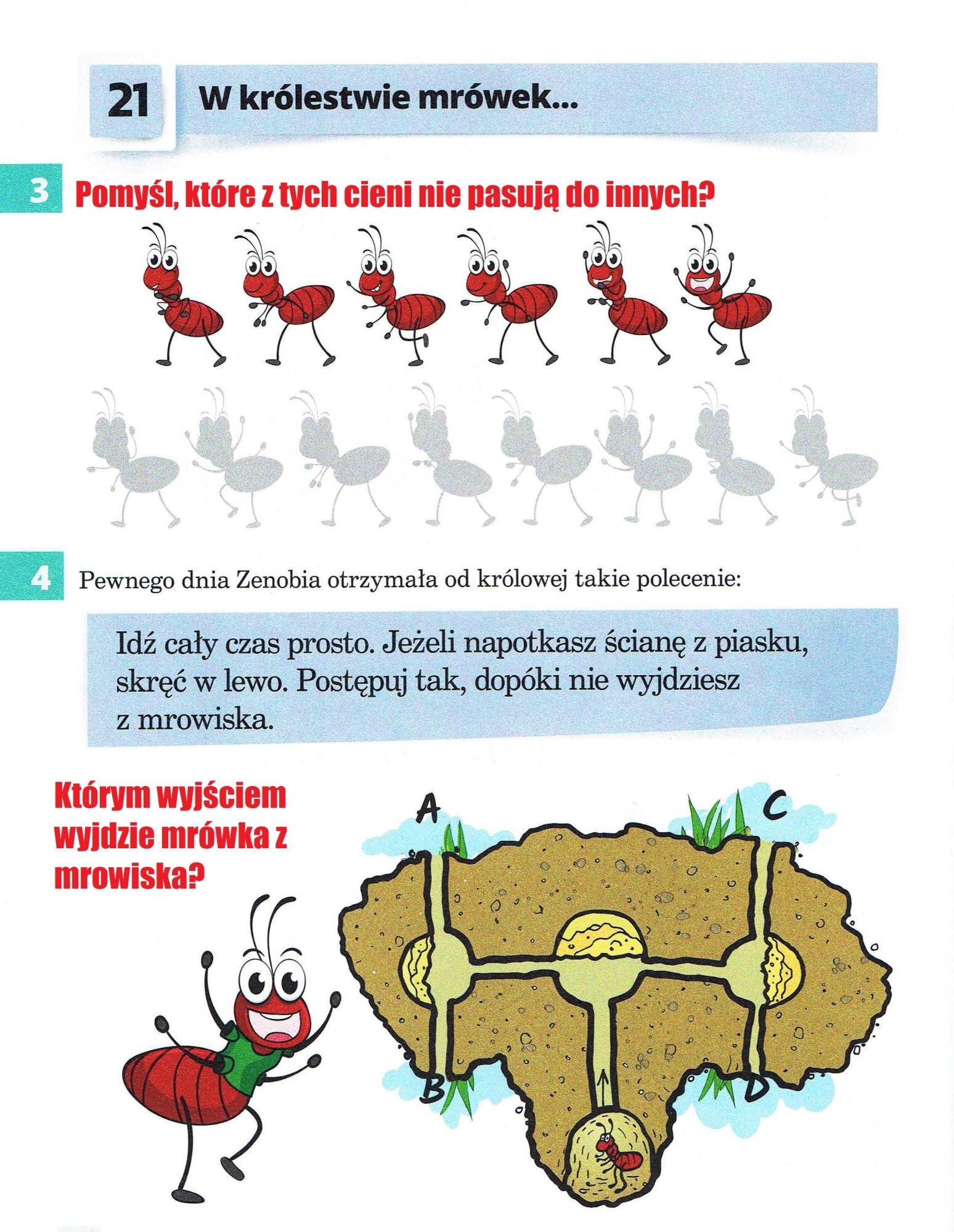 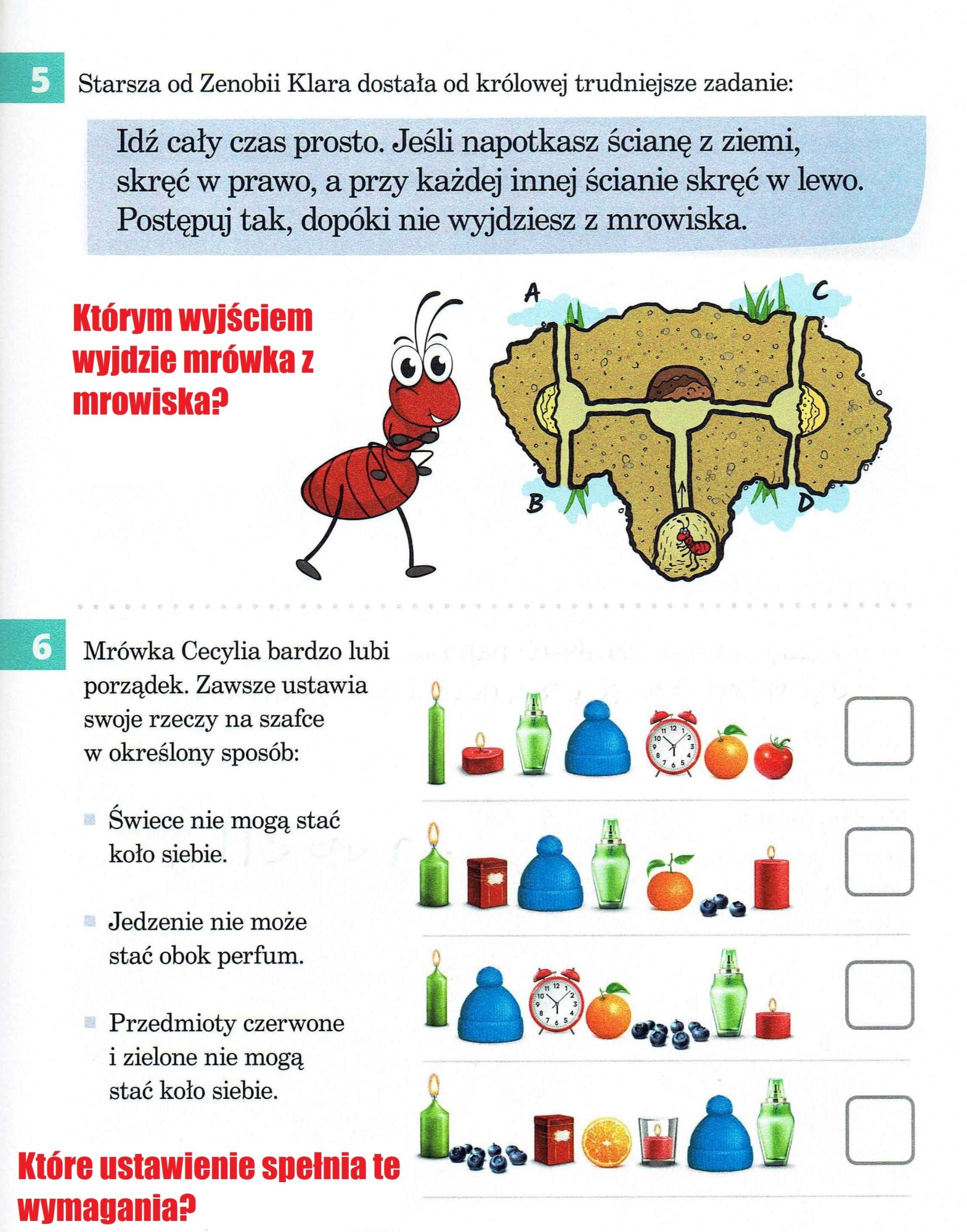 Miłej zabawyAldona Omen-Wrzesińska